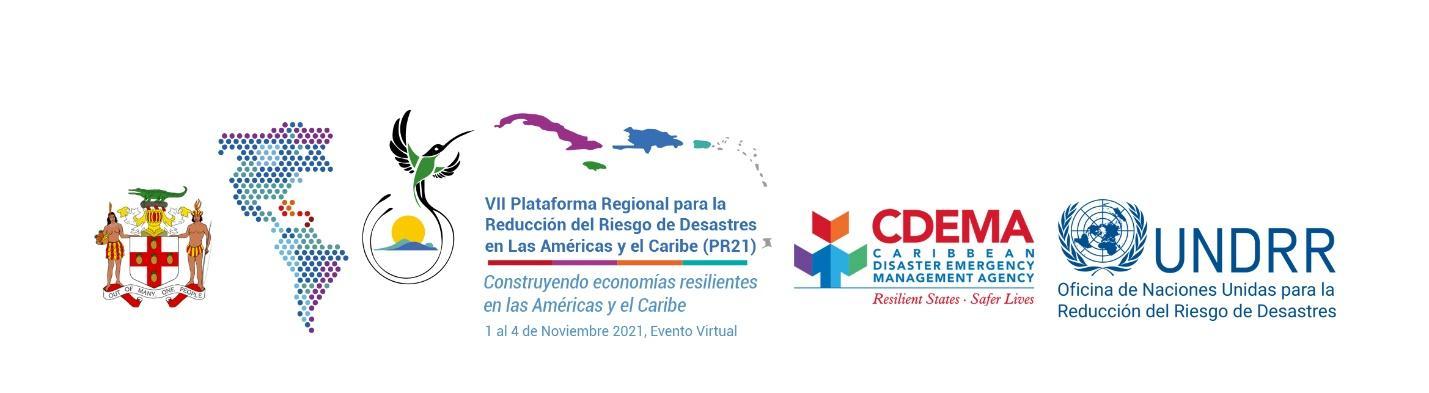 NOTA CONCEPTUAL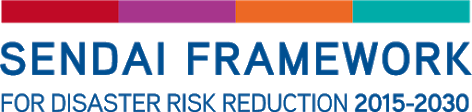 Título:  Sesión paralela 7, Financiamiento anticipatorioFecha y hora: Miércoles, 3 de noviembre de 2021 (Día 3)11:00 AM - 12:00 PM hora de Jamaica, Zona Horaria del Este (Jamaica, Panamá, México, Perú)Sede: VirtualOrganización anfitriona: Oficina de las Naciones Unidas para la Coordinación de Asuntos Humanitarios (OCHA)Organización coanfitriona: Federación Internacional de Sociedades de la Cruz Roja y de la Media Luna Roja (FICR)OBJETIVOSIdentificar las buenas prácticas y lecciones aprendidas en el área de los sistemas de protección social basados en la anticipación y la previsión.Identificar cómo las innovaciones en materia de financiamiento pueden inducir cambios en la acción humanitaria en un futuro próximo.Promover y apoyar los sistemas de protección social basados en la anticipación y la previsión como medidas para mitigar el riesgo de desastres y desarrollar programas que aumenten la resiliencia de hogares y comunidades.Aumentar y reforzar la comprensión de los sistemas de protección social basados en la anticipación y la previsión y su importancia en la RRD y la respuesta humanitaria.RESULTADOS MEDIBLESLa moderación de la sesión permite el intercambio de experiencias y ejemplos prácticos de diferentes orígenes.La audiencia puede contribuir al debate y resolver sus dudas y preguntas.El resumen final de la sesión identifica oportunidades y desafíos en la implementación de financiamiento basado en la anticipación y la previsión y sistemas de protección social basados en la previsión.DESCRIPCIÓN GENERALEl financiamiento de las acciones anticipatorias requiere superar importantes desafíos en la forma en que está estructurado el financiamiento. Estos desafíos incluyen la capacidad de invertir en acción temprana, la capacidad de que el proveedor del servicio ejecute la distribución de fondos y la disponibilidad de fondos en función de la escala del evento. Para superar estas barreras y para asegurar la sostenibilidad y eficacia de las acciones anticipatorias y el financiamiento basado en pronósticos, es necesario integrar el enfoque en estructuras de gestión del riesgo más amplias a nivel nacional.Por su parte, los sistemas de protección social pueden apoyar una mayor anticipación, mitigación del riesgo y preparación en general y así contribuir a la resiliencia. Estos mecanismos pueden construir capacidad anticipatoria al integrar pronósticos, planes de acción temprana y estrategias de reducción del riesgo de desastres dentro de los programas de protección social.   El sistema humanitario es débil en gestión del riesgo de desastres dado que está estructurado para ser responsivo, no anticipatorio. Ha sido lento en adaptarse a la nueva realidad de que las crisis, incluidas las pandemias, que requieren habilidades, enfoques y alianzas específicos para enfrentar diferentes tipos de riesgo. También incluye pensar en el futuro e impulsar acciones para mitigar el impacto y aumentar la recuperación.  En países de ingreso bajo con alto riesgo de amenazas naturales, los sistemas de protección social existentes pueden desempeñar un papel crítico si incluyen una dimensión anticipatoria. Esto podría permitir acciones antes de una crisis, garantizar fondos para esas acciones tempranas y mantener una reserva para transferencias monetarias. Este enfoque puede ayudar a aumentar la puntualidad de las intervenciones, lo que probablemente se traduzca en una mayor eficiencia y en la capacidad de escalar acciones para evitar pérdidas y sufrimiento. También podría apoyar una anticipación más predecible y sostenible. Esto puede contribuir a aumentar el alcance de la acción humanitaria y proteger los beneficios del desarrollo frente a los desastres causados por amenazas naturales. Esta acción evaluará los sistemas de protección social existentes y promoverá la factibilidad de acciones anticipatorias y de financiamiento basado en pronósticos en un grupo de países de alto riesgo y bajo ingreso.La sesión apunta a explorar cómo la acción anticipatoria y los servicios de protección social pueden ser proactivamente integrados, considerando los desafíos y oportunidades existentes.PREGUNTAS QUE LA SESIÓN BUSCARÁ RESPONDER¿Cómo podemos usar los productos de seguros para contar con fondos disponibles exactamente cuándo se los necesita?¿Cómo podemos usar financiamiento de contingencia preacordado de la ONU y los bancos multilaterales para liberar los fondos en el momento que azota el desastre en lugar de tener que solicitarlo después de los hechos?¿Cómo podemos compartir el riesgo con el sector privado?¿Cómo se pueden complementar el financiamiento humanitario y para el desarrollo?¿Cómo hacemos que el sistema de financiamiento humanitario existente sea más eficiente?¿Cómo podemos aprender lecciones de la innovación y la experimentación en curso?¿Cuáles son las brechas en términos de información que se ven en la región y que hay que superar para refinar los cálculos de las provisiones de mecanismos de financiamiento anticipatorio?¿Qué desafíos y oportunidades han encontrado las organizaciones que implementan mecanismos de financiamiento anticipatorios y basados en pronósticos?¿Cuál es el impacto económico y social de la implementación de pronósticos en términos de sistemas de protección social?¿Cuáles son las condiciones principales que permiten que un proceso sea exitoso?